欢迎加入江西教师考编群，群号：172295580，考情、招聘信息早知道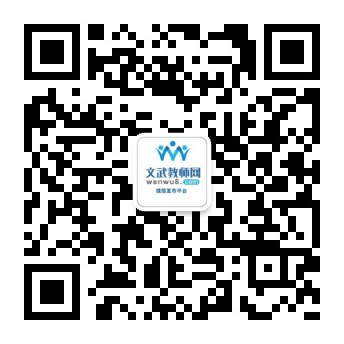 附件1：2019年豫章师范学院公开招聘职位表2019年豫章师范学院公开招聘职位表2019年豫章师范学院公开招聘职位表2019年豫章师范学院公开招聘职位表2019年豫章师范学院公开招聘职位表2019年豫章师范学院公开招聘职位表2019年豫章师范学院公开招聘职位表2019年豫章师范学院公开招聘职位表2019年豫章师范学院公开招聘职位表2019年豫章师范学院公开招聘职位表部门岗位类别岗位名称岗位代码招聘人数资格条件资格条件资格条件资格条件专业科目考试面试方式部门岗位类别岗位名称岗位代码招聘人数专业名称学历学位年龄专业科目考试面试方式小学教育学院专技教师1010010011课程与教学论（小学数学）研究生硕士35周岁以下公共基础知识专业面试小学教育学院专技教师1010010021科学与技术教育研究生硕士35周岁以下公共基础知识专业面试文化与旅游学院专技教师1010010031新闻学、新闻传播学研究生硕士35周岁以下公共基础知识专业面试外国语学院专技教师1010010041商务英语研究、英语语言文学、外国语言学及应用语言学（商务英语方向）或 国际贸易学、国际商务 (英语六级)研究生硕士35周岁以下公共基础知识专业面试数学与计算机学院专技教师1010010051计算机软件与理论、计算机应用技术（数据挖掘、机器学习、移动应用开发）研究生硕士35周岁以下公共基础知识专业面试经济与管理学院专技教师1010010061管理科学与工程(物流管理方向)研究生硕士35周岁以下公共基础知识专业面试音乐舞蹈系专技教师1010010071戏剧与影视学（播音主持方向）研究生硕士35周岁以下公共基础知识专业面试音乐舞蹈系专技教师1010010081音乐与舞蹈学（舞蹈方向）研究生硕士35周岁以下公共基础知识专业面试音乐舞蹈系专技教师1010010091音乐与舞蹈学（声乐方向）研究生硕士35周岁以下公共基础知识专业面试美术系专技教师1010010101艺术学理论（美术方向）研究生硕士35周岁以下公共基础知识专业面试美术系专技教师1010010111设计学（环境艺术设计和视觉传达设计方向）研究生硕士35周岁以下公共基础知识专业面试体育系专技教师1010010121体育人文社会学研究生硕士35周岁以下公共基础知识专业面试基础教学部专技教师1010010131音乐与舞蹈学（声乐、器乐方向）研究生硕士35周岁以下公共基础知识专业面试基础教学部专技教师1010010141音乐与舞蹈学（舞蹈方向）研究生硕士35周岁以下公共基础知识专业面试基础教学部专技教师1010010151美术学研究生硕士35周岁以下公共基础知识专业面试生态与环境系专技教师1010010161环境工程研究生硕士35周岁以下公共基础知识专业面试图书馆专技1010010171图书馆学、图书情报学研究生硕士35周岁以下公共基础知识结构化面试学工处专技辅导员101001018男5思想政治教育、教育学、心理学、艺术学、体育、新闻传播学、历史学、中国语言文学研究生硕士35周岁以下公共基础知识结构化面试学工处专技辅导员101001019女5思想政治教育、教育学、心理学、艺术学、体育、新闻传播学、历史学、中国语言文学研究生硕士35周岁以下公共基础知识结构化面试